Intelligent Search of Vendor and MaterialStep 1:-Create one Vendor Master and one Material MasterStep 2:-Open Transaction ME21N (Create Purchase Order)Step 3:-Test Case DataVendor = NEELMaterial = GEARSStep 4 :-Enter few initials of Vendor Master and press enter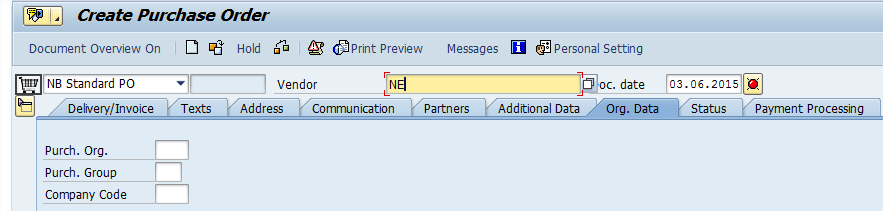 System will show the error at the bottom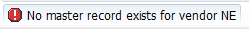 Same Case is applicable for materialEnter few initials of Material Master and press enter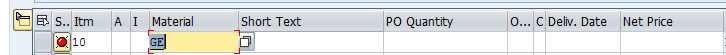 System will show error at the bottom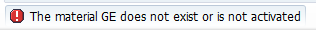 Step 5:-Click on personal setting Icon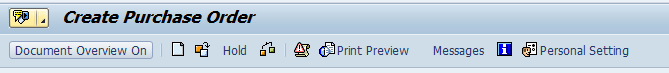 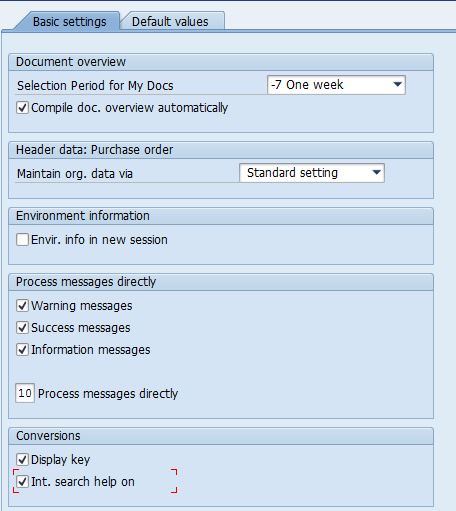 Select the check box of “Int. search help on” under conversions and SAVEStep 6 :-Repeat the process again Enter the vendor initials and press enter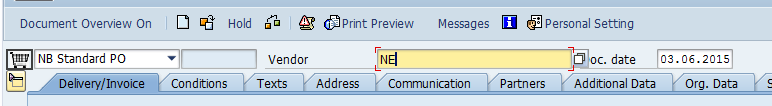 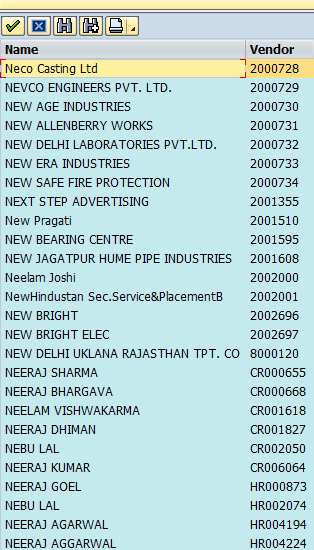 System will display all the vendors having “NE” in it.Same case is applicable for material field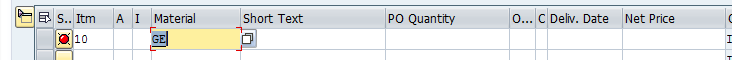 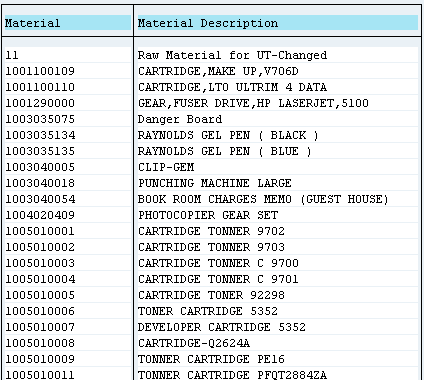 